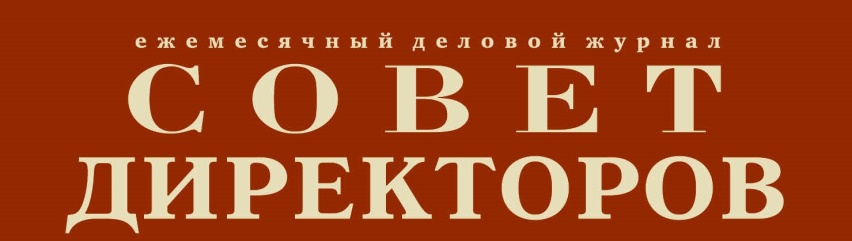 ПРАЙС-ЛИСТ  НА   РАЗМЕЩЕНИЕ РЕКЛАМЫ                 в деловом ежемесячном журнале «Совет директоров»Действителен с 1.05.2022 г.Изготовление оригинал-макетов, работа журналистов и фотографоввходит в расценки                                      РАЗМЕЩЕНИЕ РЕКЛАМЫ НА САЙТЕ                                                  sovetdirectorov.info*НДС не облагается  в  соответствии  со статей 346.12 и 346.13 главы 26.2 НК Р.Ф.РЕКЛАМА  НА ВНУТРЕННИХ ПОЛОСАХРЕКЛАМА  НА ВНУТРЕННИХ ПОЛОСАХРЕКЛАМА  НА ВНУТРЕННИХ ПОЛОСАХПлощадь на полосе, см2Размер площадиСтоимость в руб. (без НДС*)521(полоса)49 500,00256(1/2 полосы)24 750,00126(1/4 полосы)12 375,00                                       МОДУЛЬНАЯ РЕКЛАМА НА ОБЛОЖКЕ              .                                       МОДУЛЬНАЯ РЕКЛАМА НА ОБЛОЖКЕ              .                                       МОДУЛЬНАЯ РЕКЛАМА НА ОБЛОЖКЕ              .Площадь на полосе, см2Размер модуля,Стоимость в руб.(без НДС*)370192,0х194,070 000                                                       РЕКЛАМА НА ПОСЛЕДНЕЙ ПОЛОСЕ                                                                        РЕКЛАМА НА ПОСЛЕДНЕЙ ПОЛОСЕ                                                                        РЕКЛАМА НА ПОСЛЕДНЕЙ ПОЛОСЕ                 Площадь на полосе, см2Размер площадиСтоимость в руб.(без НДС*)600 (полоса)60 000300 (1/2 полосы)30 000РазмещениеСтоимость в руб.(без НДС*)Баннер размером 208*68 (за месяц)5 000Рекламная статья 5000 знаков (за месяц)3 000